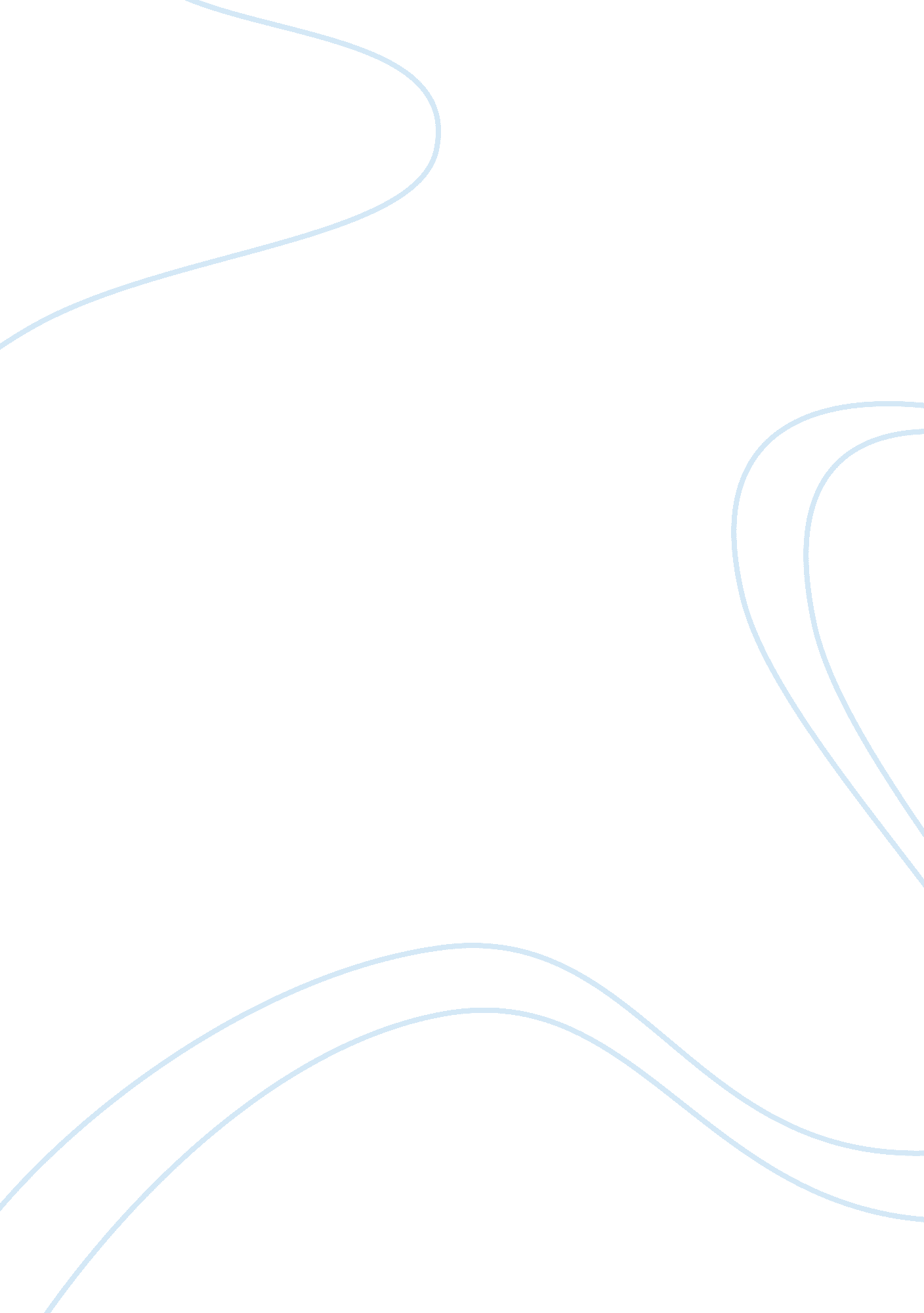 How performance appraisal is critically analysed essayArt & Culture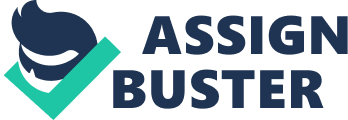 Although public presentation assessments in a company are an duty, both directors and employees tend to fear them. A For the staff themselves, their hereafter within the organisation entirely depends on the consequence of the assessment. For illustration their wages, publicity, fillips and future duties ; all these are dependant on how the employee performed in the assessment. From a direction point of position, one has to be judgmental, yet keep a trust-worthy relationship with the employee and stay good within the guidelines as to get the better of any ailments or short approachs. As said by D. Guest “ The cardinal point is that all excessively frequently the direction has failed to aline their human resource systems with concern schemes and hence failed to work or use their human resources to the full, and in a quickly changing and of all time more competitory universe this has become an indispensable demand for corporate success. ” Performance Appraisal aims non merely to place the justness of the assessments but besides to act upon their effectivity and utility within an organisation. Critically, the association between organisational civilization and employee motive is what creates the consequence of positive public presentation assessments. One has to link both of these to convey efficiency and effectivity in the organisation. This may look a far off from your mundane concern or organisation closer to place, but surprisingly the fluctuations between topographic points and states are really similar to that of organisations. Every concern has their ain specific manner of making things, has developed norms and processs over clip and has a different ambiance and feeling. These differences, similar to that of states, have developed through many influences both internal and external and the common name for these sets of differences within organisations is the same word used to depict a states traditions and norms ; it is Culture ( Handy 1985 ) . Its known that cultures normally beforehand and transform within an organisation due to the dynamic environment in today ‘ s life. However it entirely depends on how the company looks at the dynamic universe in the sense that it wishes to convey these alterations or disregard them and go on with the out-of-date systems. This is possible if directors pattern strict regulations and abide by them.“ Managing and developing people have possibly the most powerful consequence on overall public presentation ” ( Caulkin 2001 ) . As said above, the major undertaking within an organisation is to direct and model employees to the manner a director wants so as to accomplish the coveted and planned consequences. It is likely the toughest occupation because here we are prosecuting with the sentiments and characters of people from different backgrounds and different occupation environments. It is non merely a affair of managing the employees with their occupation descriptions and at the terminal anticipating them to convey the consequence that the director yearned for. Every person in the organisation is different in the sense of the capablenesss and sentiments towards the company therefore one may work highly difficult for the company whereas one would non even attention and has to be pushed to finish the occupation. Performance besides depends on how the supervisors handle the employees, in the sense that they are excessively rough or possibly friendly. A staff is normally motivated within a friendly environment to work better and bring forth good consequences. It is really important to admit how the directors behave with their staff in order to govern out the assessments. Sometimes it is the errors of the directors that make an employee loose out in the assessment plans. Let us look at these errors: Waiting For The Performance Appraisal To Give Feedback Sometimes directors take excessively long in presenting the feedback on an person ‘ s public presentation that creates a negative impact on the employee ‘ s side of assessment. This happens normally when an employee is non right while a error has taken topographic point on his portion, but instead waited to be told in the assessment activities. This besides makes the employee admiration why the director did n’t hit him before so that he would non reiterate such a thing once more. Furthermore, an employee can non be expected to make right things if he is non guided on how things are done. A director has to constantly direct and supervise the employee and ever supply proper feedback so the employee knows how he is executing. Overstating the Current Performances Directors have a inclination to retrieve and advert the recent activities which have taken topographic point and bury the good work done by the employees in the yesteryear. This creates an inaccurate and unjust judgement while reexamining the public presentation assessment of the employee. A thorough probe has to be made on the employee ‘ s work throughout the twelvemonth so that each and every item of his good and bad work is taken into consideration. Inclination of going Too Positive or Too Negative It is quiet frequent that the supervisors feel negative towards a peculiar employee if one time noted inefficiency in him/her. This creates a really uncomfortable environment for the employee as he invariably inquires what he can make to delight his foreman. Such employees are non needfully inefficient but are given such description due to erstwhile error. Furthermore, some employees are taken to positively merely because they performed a good occupation in piece. Directors should be careful to measure a peculiar staff as one clip success or failure does non intend the completion of assessment. One has to be assessed throughout his/her working period in that organisation. Therefore it is mandatory to supply a proper feedback to the employee as it has a great impact on the employee. Bing Critical without being Productive A director being critical is all right but it should be in a sense of being constructive so that it benefits the employee. It is indispensable to knock an employee for the improvement and non reiterating the same error yet it has to be done in such a manner so as to do the benefit the employee ; so that he/she learns from that peculiar commentImprovement is merely achieved when a staff has realized his/her error in a constructive manner so that it finally promotes the organisation itself. If the director ‘ s review has merit and it is explained decently to the employee, it is traveling to be a valid thing for the organisation. In no fortunes should an employee feel victimized in the procedure as this would demotivate the staff and convey no advancement. Talking and Not Listening A major error done during the public presentation assessment is when the director does all the speaking and does non listen o what the staff has to state. These Sessionss are believed to be synergistic, therefore if the director does all the speaking it is non just to the employee as he/she does n’t acquire opportunity to show him/ herself. Similarly the cardinal point of public presentation assessment is to agree on the company ends for the approaching twelvemonth ; hence if employee is non asked for sentiments how are they traveling to perpetrate to the ends if their positions are non considered. Besides when a supervisor criticizes an employee, it is really imperative to acquire the employee ‘ s response to why he or she had underperformed. It is clear so you can avoid these five errors — it merely takes a small attempt. It is surely deserving it, if you think employee satisfaction, productiveness and public presentation are of import! It seems that barely any decision makers, and even fewer concerns, handle the public presentation reappraisal with the earnestness that it deserves. At the clip of reappraisals which are done at the terminal of the twelvemonth it is really of import to properly program and form the whole procedure and non take it blithe. Proper communicating has to be made in order to finish the procedure of assessment efficaciously. Furthermore, it is indispensable to give the staff rigorous ordinances and supervise their subject so that in return it supports our development and brings efficiency in our work. Besides these reappraisals should non be looked as o one clip incident or an activity done yearly, but should be focused in accomplishing success the future enterprises. Merely a few leaders have captured the art of meaningful and effectual feedback yet the issue remains that it is non ever easy to decently supervise the work motions of employees to give a right assessment. At terminal it is the duty and responsibility of a foreman to detect such ratings. Despite holding convenient and many tools of public presentation assessments to accommodate a peculiar organisation the directors still lack in footings of oversing their staff suitably and reexamining their public presentation. Let us see some of the ways which can assist in smoothing the unsmooth borders of such behaviour from the directorsAnchor feedback to mission. It is of import to supply the staff ab initio with the company mission so that they are focused as to what is required of them really foremost in the beginning. A director ever looks frontward to holding his staff knowing, life and intoning the mission of the company. Missions, ends and aims should feed straight into occupation descriptions and into public presentation ratings. But it should n’t halt at that place. They ought to function as the foundation for set uping work precedences, describing on advancement, and puting meeting dockets. One of the benefits of incorporating performance-based direction techniques into running your concern is that there should ne’er be any ambiguity about where an employee tantrums in. Make it now and non subsequently. Illogical timeframes do non work here as when it is clip for feedback it is better to complete it early than to wait a twelvemonth to state your employee how they had performed during the twelvemonth. Feedback has to be immediate and ongoing so that it is effectual. That manner, good public presentation is recognized and repeated. On the impudent side, you put a speedy arrest to anything that undermines the aims of the squad before it suppurating sores and takes on a life of its ain. Instant feedback Fosters an environment of handiness and unfastened communicating. Prepare. A Give precedence to the rating and reappraisal agenda. Few things in the concern procedure are more imperative. Do n’t seek to ‘ work it in ‘ when work slows down. Take clip before the public presentation reappraisal to believe about those extended ends you want to convey to the employee about and what the best attack should be. Do n’t wait for the employee to sit down in forepart of you to get down make fulling out the signifiers. That shows no regard and no idea about the procedure. Focus on performance. A It is really effortless to be betrayed by personality and one ‘ s character. But the key to effectual rating should look at how the employee ‘ s public presentation affects the squad ‘ s aims. As an option of stating an employee lacks motive, seek something like, “ I notice that you ‘ re undertakings are systematically coming in after deadline, which makes it look like you do n’t care. What can we make to assist you run into your deadlines more effectual? Remember the three C’s. A These are clear, constructive and consistent ; this can factually alter the ambiance of the organisation so if pursued decently. Let them preside over all your communications. Do n’t crush around the shrub or dulcify your message whilst covering with the staff. Do n’t be critical in your tone or the employee will immediately set up a self-protective wall even if it is non their mistake. For illustration, alternatively of stating, “ You do n’t take enterprise, ” turn it into a statement of outlook: “ You in truth have some good thoughts and I ‘ m depending on you to step up and take action. ” Always offer relevant illustrations that help convey your points alive. This will actuate the staff to acquire more and resourceful thoughts to convey advancement to the organisation. Judge accordingly. A Every member of the organisation has a different function in back uping the squad. Develop good signifiers of your ain that tie straight to the squad mission. Evaluate merely job-specific accomplishments and conformity with company policies so that at the terminal no incriminations are shared. Otherwise, the employee may experience that they are non judged reasonably and may get down to compare with his fellow staffs. It is better to avoid evaluation numerically in the first topographic point. This is perplexing and can do dissensions as the staff may province – “ you rated me a 6 and I think I should be a 7. ” Most people resent being graded like a school child. Do n’t rate on the curve. A It is indispensable to be consistent. It is possible to hold all best acting staffs and it is likely besides to give them perfect scorecards, non needfully they have to hold hapless classs in footings of their public presentation, they excessively can convey promising accomplishment. This is due to proper monitoring and measuring the staff by the supervisors. It is of import to be a strong and successful leader. You shine when your employees shine because they are the life-blood of your organisation, without whom you can non work. Involve others. A Seek out other sentiments. It is likely that you may merely see a part of what your squad members are making. Geting a 360-degree reappraisal non merely helps extinguish any one-on-one prejudice, but besides gives a richer image of the employee ‘ s parts. Plus, these reappraisals stress the importance of working together and underline the duty to other squad members. Feedback should ever take topographic point with another individual present to guarantee the message is clearly articulated and clearly understood. It besides avoids awful recriminations after the dust settees. Take the following step. A Managers should pull a specific program for betterment focused for the hereafter which clearly states what the employee has to make and deadlines should be set. It is reasonable to give the employee the rating transcripts so that they can invariably reexamine and hold it as a future mention. Besides it is advisable to hold the employee mark a statement about what was discussed and what the relevant action points areIt is mandatory to maintain in head that feedback or unfavorable judgment should non be a one-way system, a sort of top-down work out. It is every bit critical that a director analyses the squad ‘ s possible. Employees must acquire a broader infinite to show them and non be judged harshly. The public presentation rating should supply a forum for them to speak about their outlooks of the director and the company. This can be a hard and awkward state of affairs for director every bit good because if he has treated them severely it would be obviously adequate to be jeopardized and if he has managed to keep a good relationship so the employees will take his side. A director can derive valuable information about how he can increase effectivity and his employees ‘ occupation satisfaction. The following are really of import for the director to take non of so that he has efficiency from his staff and besides public presentation assessment is done consequently: Explain company goals clearly- this has to be done in really get downing at the clip of engaging the staff so that they are invariably cognizant of what is required of them and they are reviewed consequently. It should n’t be that the incrimination comes on the director that he had non informed and the public presentation hence resulted to be hapless. Give clear occupation assignments- this is the mundane undertakings which are to be carried out by the employees. Subordinates have to clearly underscore of what they want their staff to carry through and the clip frame every bit goodKeep employees informed- this is chiefly for the alterations happening in an organisation. Employees have to maintain abreast of what new things are planned for the company for case technological alterations. Understand what motivates employeesA – employees are motivated through assorted ways such as fillips, salary increase, grasp, deputation. All this are the indispensable in conveying out the accomplishments of the staff in mixture of activities. A ADiscuss occupation demands frequentlyA – the occupation demands change harmonizing to the judicial admission of the dynamic universe, computing machine accomplishments change, direction methods besides transform so it ‘ s necessary to be keen on informing the staffs on this demands. Acknowledge good performanceA – sometimes it merely takes a director to state “ good occupation done ” to convey satisfaction to the employee non needfully salary increase. Every good public presentation has to be accounted for and appreciated for. Know employees ‘ calling ends and offers career adviceA – it has to be taken into consideration what the employee is seeking to accomplish for his or her calling and help them in their enterprises for case to offer preparation. This so makes them more efficient in their mundane work. A A AKnow and uses employees ‘ skillsA A A – every employee comes with his or her accomplishments and uses them in different ways. These may be communicating accomplishments, computing machine accomplishments, direction accomplishmentsProvide resources to make the occupation – necessary things have to be provided at the start of the occupation so that the employee feels at easiness and has all required points to make the occupation diligently. A A A ARecognition others for useable ideasA – sometimes good work is achieved through squad work hence the other squad spouses have to appreciate all. For case a main accountant submits his one-year study that means other adjunct comptrollers must hold compiled. Delegate of import workA A – this is the manner that new employees will larn about new duties and handle things on their ain and can do success out of it. A AConsult employees in decisionsA – it is likely that an employee may acquire the incorrect thought about a peculiar determination made and may believe it is in his disadvantage but it is non the instance. The directors should take enterprise to rectify the staff and consult them. A A ATry to decide dissensions and grudges – this happens in most of the organisations due to power of some employees over the others and this normally causes work stoppages. Therefore, it is the answerability of the director to decide such affairsDirectors should maintain in head to have feedback and unfavorable judgment on their employees and on your ain public presentation with grace. Then this issue should be dealt with committedness, unity, and above all, humanity. This is advised because it should non turn out to be an unfairness to either of them and both can go forth the affair with unity. Constructive unfavorable judgments include statements that abolish uneconomical, counterproductive and worthless attempts done by both directors and employees. There are some virtuousnesss to be followed in order to unbend the environment of public presentation assessment. It is in the custodies of the HR and the directors to back up the public presentation assessment processes in order to take the most outstanding employees and actuate them at the same clip. This issue, viewed through the lens of Kurt Lewin ‘ s force-field analysis, has critics forcing toward trashing public presentation assessments and guardians forcing back with equal force. A Performance assessment as a procedure itself is placed and created in a good manner but the fact is that directors do non take the enterprise to follow by its Torahs to convey good consequences at the terminal. Employees are misguided and are made to believe that ‘ s it is non of import to work diligently and hence they lose their credits during the assessments. Directors sometimes push excessively hard for their employees to work on clip which in bend makes them detest their work and experience as though they are forced to make it. However, Kurt Lewin ‘ s force-field analysis besides suggests a scheme non of forcing harder but of under-cutting the opposing forces. That means the directors should work manus in manus with them and seek to understand their point of view so that there are minimal clangs. So so, it is likely that there exist the opposing forces used to take action and natural out unfavorable judgments of public presentation assessments. For about all portion public presentation assessment is utile, but at the same clip it is non for all clip conveying the coveted result. Some of its benefits are: Performance assessments are utile and valuable when they are done suitably and within the clip frame. Performance assessments present a much-needed forum for supplying feedback and unfavorable judgment to employees by their directors. Performance assessments provide a mechanism for puting work aims and developmental programs for the current position and the hereafter as good. Performance assessments provide a necessary grade of legal protection for the employees every bit good as for the company itself. Performance assessments provide a agency of administering wage rises and fillips in acknowledgment of good occupations done. Performance assessment systems standardize and make public presentation assessment itself a just and valid procedure for all its stakeholders. These statements above are in concurrence with support for public presentation assessment and have been taken to task by more than one writer Yet there still seems to be a challenging or even confuting the cogency of these claims to do no difference. A There still exists some sort of hinderance which is stoping the advancement of these assessments.“ A possibly less typical but more blunt executive might add a concluding benefit: the formal public presentation assessment system shores up an organisation ‘ s hierarchal authorization system. It gives the supervision director control over the carrots and sticks in what is basically a carrot-and-stick direction system. ” ( Kurt Lewin ‘ s )As we will see, I suppose it is this quality of public presentation assessment systems that sustains their being and makes them so unquestionable. Some organisations use a really hapless agencies to carry oning public presentation assessment which so makes the whole system complicated and no proper result are resulted. Performance assessment tools and techniques have to be modest in order to be inconsequential so that the typical virtue additions by a favourable per centum for all employees. Within public presentation assessments, publicities and plum assignments are non taken into consideration and are non accounted for. However, public presentation assessment systems may build a negative feeling for the employees and make a fright or score for the employees if non skilled decently. Acerate leaf to state, the hierarchal system of managerial authorization that public presentation assessment systems shore up besides relies on fright. 